PROJET DE RECHERCHE 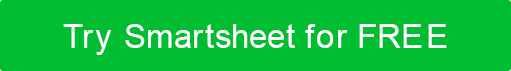 APERÇU DE LA PROPOSITION SUJET DU PROJETNOMDATEINTRODUCTION Problème central de recherche; sujet d'étude lié au problème; méthodes d'analyse; importanceCONTEXTE ET IMPORTANCE Détails du problème; la justification; les problèmes abordés; méthodes et sources de rechercheREVUE DE LA LITTÉRATURE Citer, comparer, contraster, critiquer, connecterCONCEPTION ET MÉTHODES DE RECHERCHE Recherche opérationnelle et validation de la méthodologie d'interprétation des résultats; obstacles potentielsSUPPOSITIONS PRÉLIMINAIRES ET IMPLICATIONS    CONCLUSION Pourquoi le problème vaut la peine d'être étudié; pourquoi la recherche est unique; comment la recherche devrait faire progresser les connaissances existantesRÉFÉRENCES Références; bibliographieDÉMENTITous les articles, modèles ou informations fournis par Smartsheet sur le site Web sont fournis à titre de référence uniquement. Bien que nous nous efforcions de maintenir les informations à jour et correctes, nous ne faisons aucune déclaration ou garantie d'aucune sorte, expresse ou implicite, quant à l'exhaustivité, l'exactitude, la fiabilité, la pertinence ou la disponibilité en ce qui concerne le site Web ou les informations, articles, modèles ou graphiques connexes contenus sur le site Web. Toute confiance que vous accordez à ces informations est donc strictement à vos propres risques.